ภาษาอังกฤษเบื้องต้น  สำหรับผู้สูงอายุ27 เม.ย. 2561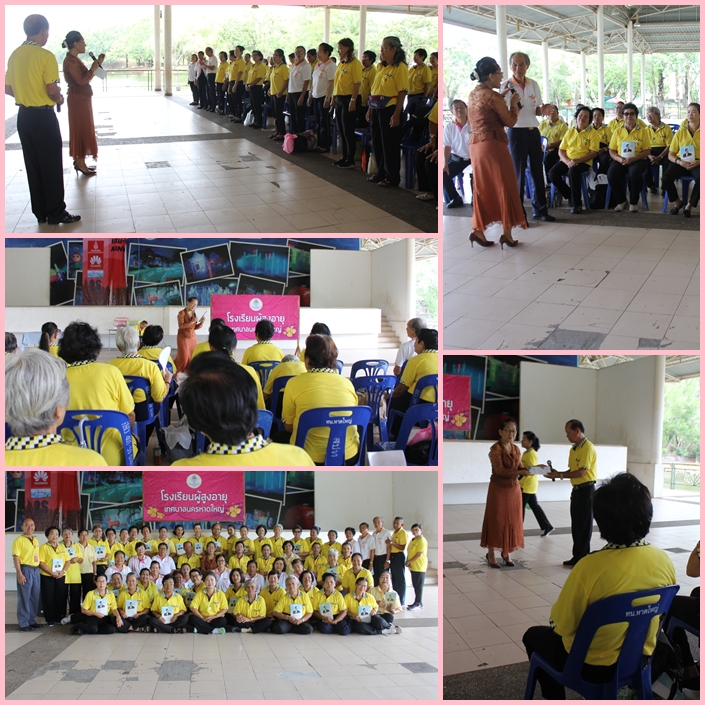 